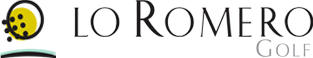 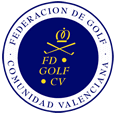 COPA LEVANTE – MEMORIAL FCO GILLO ROMERO GOLF18 de octubre de 2020COMITÉ DE .D. Sergio LópezLo Romero GolfD. José Luis Sánchez CuestaPresidente Comité Masculino FGCVD. John Pal GainesÁrbitro-Director del TorneoÁRBITROSD. Pedro J. Lucas (Principal)D. José OrtsD. John Pal Gaines